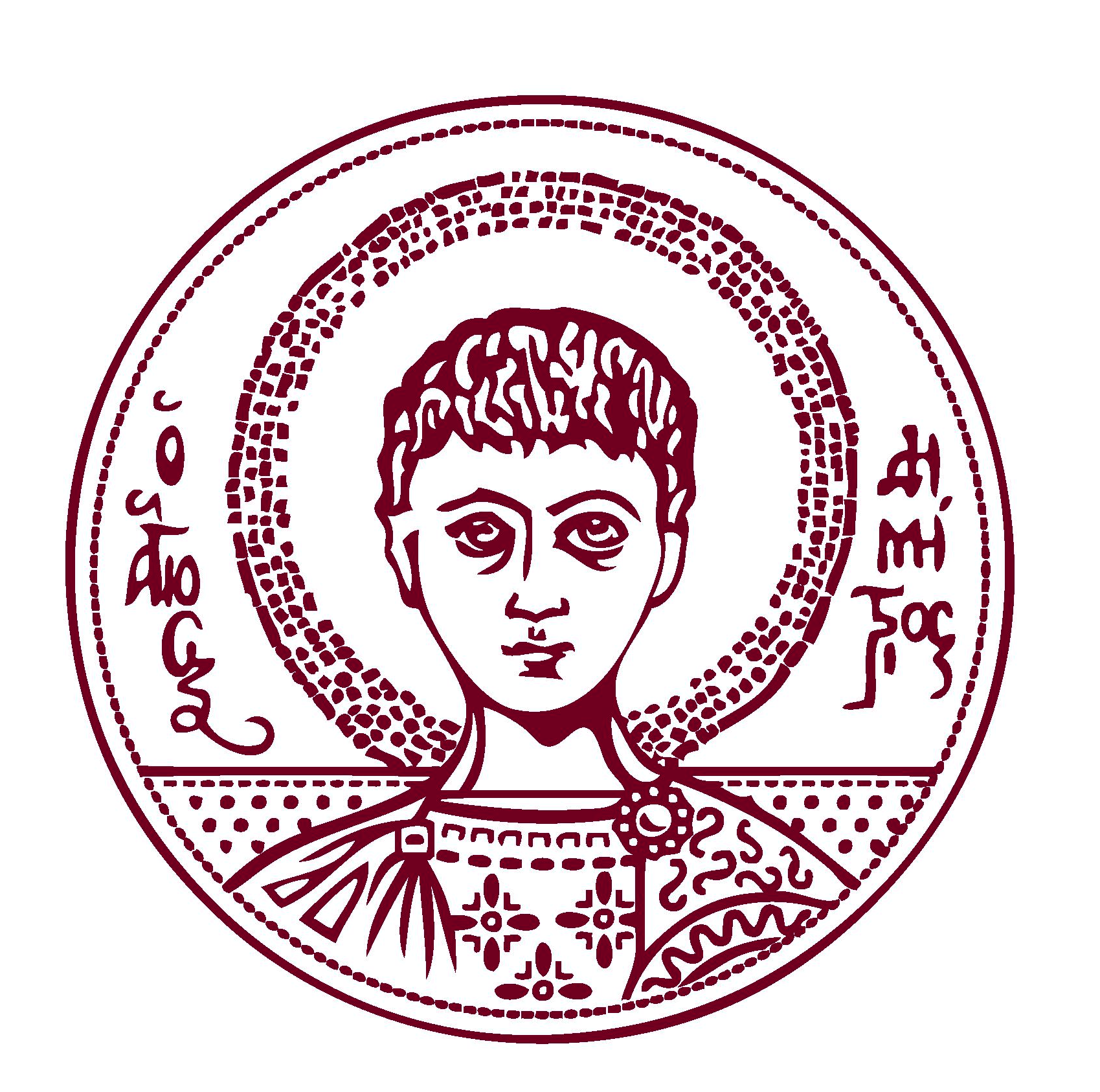 ΑΝΑΚΟΙΝΩΣΗΑνακοινώνεται από την Β΄ Νευροχειρουργική Κλινική (Γ.Ν.Θ. «Ιπποκράτειο»), ότι τα μαθήματα της Νευροχειρουργικής του Ι΄ Eξαμήνου (κωδ. μαθ. ΙΑ 0305) θα ξεκινήσουν την Τρίτη 28.02.2023. Οι φοιτητές καλούνται σε άσκηση σε 12 ομάδες (διάρκεια εκπαίδευσης: 1 εβδομάδα) σύμφωνα με το παρακάτω πρόγραμμα:Οι φοιτητές της κάθε εβδομάδας οφείλουν να βρίσκονται στις 10:30 στην Αίθουσα Διδασκαλίας της Κλινικής, στον 2ο όροφο του Α΄ Κτηρίου του Ιπποκράτειου Νοσοκομείου. Τα μαθήματα θα διεξάγονται καθημερινά 10:30 – 13:00, και περιλαμβάνουν διαλέξεις στην Αίθουσα Διδασκαλίας και κλινική άσκηση στους θαλάμους. Η φυσική παρουσία όλων των φοιτητών είναι υποχρεωτική. Υπενθυμίζεται ότι η χρήση μάσκας υψηλής αναπνευστικής προστασίας (FFP2 ή FFP3) είναι επιβεβλημένη από την ισχύουσα νομοθεσία σε όλους τους χώρους του Νοσοκομείου.Επίσης, στο πρόγραμμα εκπαίδευσης περιλαμβάνονται μαθήματα από Αμφιθεάτρου, σχετικά με τα οποία θα ακολουθήσει αναλυτική ανακοίνωση.Θεσσαλονίκη  24.02.2023                                                          Από την Κλινική1η Ομάδα: 28/02/2023 - 03/03/2023ΑΕΜ2η Ομάδα: 06/03/2023 - 10/03/2023ΑΕΜ3η Ομάδα: 13/03/2023 - 17/03/2023ΑΕΜ4η Ομάδα: 20/03/2023 - 24/03/2023ΑΕΜ5η Ομάδα: 27/03/2023 - 31/03/2023ΑΕΜ6η Ομάδα: 03/04/2023 - 07/04/2023ΑΕΜ1η Ομάδα: 28/02/2023 - 03/03/2023334162η Ομάδα: 06/03/2023 - 10/03/2023335733η Ομάδα: 13/03/2023 - 17/03/2023332754η Ομάδα: 20/03/2023 - 24/03/2023334965η Ομάδα: 27/03/2023 - 31/03/2023335726η Ομάδα: 03/04/2023 - 07/04/2023333391η Ομάδα: 28/02/2023 - 03/03/2023334392η Ομάδα: 06/03/2023 - 10/03/2023335553η Ομάδα: 13/03/2023 - 17/03/2023333254η Ομάδα: 20/03/2023 - 24/03/2023334215η Ομάδα: 27/03/2023 - 31/03/2023332966η Ομάδα: 03/04/2023 - 07/04/2023334431η Ομάδα: 28/02/2023 - 03/03/2023334782η Ομάδα: 06/03/2023 - 10/03/2023339833η Ομάδα: 13/03/2023 - 17/03/2023332944η Ομάδα: 20/03/2023 - 24/03/2023335685η Ομάδα: 27/03/2023 - 31/03/2023336126η Ομάδα: 03/04/2023 - 07/04/2023324891η Ομάδα: 28/02/2023 - 03/03/2023339242η Ομάδα: 06/03/2023 - 10/03/2023314933η Ομάδα: 13/03/2023 - 17/03/2023334704η Ομάδα: 20/03/2023 - 24/03/2023334385η Ομάδα: 27/03/2023 - 31/03/2023334116η Ομάδα: 03/04/2023 - 07/04/2023332821η Ομάδα: 28/02/2023 - 03/03/2023335822η Ομάδα: 06/03/2023 - 10/03/2023333803η Ομάδα: 13/03/2023 - 17/03/2023338274η Ομάδα: 20/03/2023 - 24/03/2023334525η Ομάδα: 27/03/2023 - 31/03/2023334376η Ομάδα: 03/04/2023 - 07/04/2023335581η Ομάδα: 28/02/2023 - 03/03/2023334352η Ομάδα: 06/03/2023 - 10/03/2023335993η Ομάδα: 13/03/2023 - 17/03/2023333984η Ομάδα: 20/03/2023 - 24/03/2023335715η Ομάδα: 27/03/2023 - 31/03/2023335416η Ομάδα: 03/04/2023 - 07/04/2023335441η Ομάδα: 28/02/2023 - 03/03/2023334292η Ομάδα: 06/03/2023 - 10/03/2023333623η Ομάδα: 13/03/2023 - 17/03/2023331734η Ομάδα: 20/03/2023 - 24/03/2023333875η Ομάδα: 27/03/2023 - 31/03/2023335066η Ομάδα: 03/04/2023 - 07/04/2023333411η Ομάδα: 28/02/2023 - 03/03/2023334152η Ομάδα: 06/03/2023 - 10/03/2023334923η Ομάδα: 13/03/2023 - 17/03/2023335104η Ομάδα: 20/03/2023 - 24/03/2023335255η Ομάδα: 27/03/2023 - 31/03/2023335006η Ομάδα: 03/04/2023 - 07/04/2023332921η Ομάδα: 28/02/2023 - 03/03/2023336272η Ομάδα: 06/03/2023 - 10/03/2023333293η Ομάδα: 13/03/2023 - 17/03/2023335404η Ομάδα: 20/03/2023 - 24/03/2023316505η Ομάδα: 27/03/2023 - 31/03/2023335486η Ομάδα: 03/04/2023 - 07/04/2023333171η Ομάδα: 28/02/2023 - 03/03/2023334442η Ομάδα: 06/03/2023 - 10/03/2023333353η Ομάδα: 13/03/2023 - 17/03/2023335454η Ομάδα: 20/03/2023 - 24/03/2023333685η Ομάδα: 27/03/2023 - 31/03/2023334086η Ομάδα: 03/04/2023 - 07/04/2023335641η Ομάδα: 28/02/2023 - 03/03/2023335832η Ομάδα: 06/03/2023 - 10/03/2023335043η Ομάδα: 13/03/2023 - 17/03/2023333154η Ομάδα: 20/03/2023 - 24/03/2023334075η Ομάδα: 27/03/2023 - 31/03/2023335126η Ομάδα: 03/04/2023 - 07/04/2023333951η Ομάδα: 28/02/2023 - 03/03/2023334622η Ομάδα: 06/03/2023 - 10/03/2023333633η Ομάδα: 13/03/2023 - 17/03/2023334684η Ομάδα: 20/03/2023 - 24/03/2023335075η Ομάδα: 27/03/2023 - 31/03/2023335606η Ομάδα: 03/04/2023 - 07/04/2023335631η Ομάδα: 28/02/2023 - 03/03/2023333452η Ομάδα: 06/03/2023 - 10/03/2023335343η Ομάδα: 13/03/2023 - 17/03/2023335114η Ομάδα: 20/03/2023 - 24/03/2023333125η Ομάδα: 27/03/2023 - 31/03/2023334106η Ομάδα: 03/04/2023 - 07/04/2023335777η Ομάδα: 24/04/2023 - 28/04/2023ΑΕΜ8η Ομάδα: 02/05/2023 - 05/05/2023ΑΕΜ9η Ομάδα: 08/05/2023 - 12/05/2023ΑΕΜ10η Ομάδα: 15/05/2023 - 19/05/2023ΑΕΜ11η Ομάδα: 22/05/2023 - 26/05/2023ΑΕΜ12η Ομάδα: 29/05/2023 - 02/06/2023ΑΕΜ7η Ομάδα: 24/04/2023 - 28/04/2023334238η Ομάδα: 02/05/2023 - 05/05/2023333169η Ομάδα: 08/05/2023 - 12/05/20233330710η Ομάδα: 15/05/2023 - 19/05/20233350511η Ομάδα: 22/05/2023 - 26/05/20233327612η Ομάδα: 29/05/2023 - 02/06/2023334307η Ομάδα: 24/04/2023 - 28/04/2023335338η Ομάδα: 02/05/2023 - 05/05/2023335039η Ομάδα: 08/05/2023 - 12/05/20233344810η Ομάδα: 15/05/2023 - 19/05/20233353011η Ομάδα: 22/05/2023 - 26/05/20233339112η Ομάδα: 29/05/2023 - 02/06/2023334617η Ομάδα: 24/04/2023 - 28/04/2023335988η Ομάδα: 02/05/2023 - 05/05/2023334719η Ομάδα: 08/05/2023 - 12/05/20233328510η Ομάδα: 15/05/2023 - 19/05/20233330611η Ομάδα: 22/05/2023 - 26/05/20233361112η Ομάδα: 29/05/2023 - 02/06/2023335927η Ομάδα: 24/04/2023 - 28/04/2023334318η Ομάδα: 02/05/2023 - 05/05/2023334809η Ομάδα: 08/05/2023 - 12/05/20233343610η Ομάδα: 15/05/2023 - 19/05/20233336711η Ομάδα: 22/05/2023 - 26/05/20233345512η Ομάδα: 29/05/2023 - 02/06/2023332847η Ομάδα: 24/04/2023 - 28/04/2023333648η Ομάδα: 02/05/2023 - 05/05/2023335909η Ομάδα: 08/05/2023 - 12/05/20233331010η Ομάδα: 15/05/2023 - 19/05/20233349111η Ομάδα: 22/05/2023 - 26/05/20233360012η Ομάδα: 29/05/2023 - 02/06/2023333887η Ομάδα: 24/04/2023 - 28/04/2023332808η Ομάδα: 02/05/2023 - 05/05/2023334339η Ομάδα: 08/05/2023 - 12/05/20233352810η Ομάδα: 15/05/2023 - 19/05/20233355611η Ομάδα: 22/05/2023 - 26/05/20233347212η Ομάδα: 29/05/2023 - 02/06/2023334747η Ομάδα: 24/04/2023 - 28/04/2023335968η Ομάδα: 02/05/2023 - 05/05/2023332919η Ομάδα: 08/05/2023 - 12/05/20233344610η Ομάδα: 15/05/2023 - 19/05/20233340111η Ομάδα: 22/05/2023 - 26/05/20233338312η Ομάδα: 29/05/2023 - 02/06/2023334507η Ομάδα: 24/04/2023 - 28/04/2023332998η Ομάδα: 02/05/2023 - 05/05/2023335169η Ομάδα: 08/05/2023 - 12/05/20233349810η Ομάδα: 15/05/2023 - 19/05/20233389511η Ομάδα: 22/05/2023 - 26/05/20233346412η Ομάδα: 29/05/2023 - 02/06/2023334477η Ομάδα: 24/04/2023 - 28/04/2023335748η Ομάδα: 02/05/2023 - 05/05/2023334289η Ομάδα: 08/05/2023 - 12/05/20233328710η Ομάδα: 15/05/2023 - 19/05/20233349311η Ομάδα: 22/05/2023 - 26/05/20233352912η Ομάδα: 29/05/2023 - 02/06/2023333447η Ομάδα: 24/04/2023 - 28/04/2023334148η Ομάδα: 02/05/2023 - 05/05/2023335759η Ομάδα: 08/05/2023 - 12/05/20233340510η Ομάδα: 15/05/2023 - 19/05/20233361411η Ομάδα: 22/05/2023 - 26/05/20233354912η Ομάδα: 29/05/2023 - 02/06/2023333117η Ομάδα: 24/04/2023 - 28/04/2023335528η Ομάδα: 02/05/2023 - 05/05/2023333369η Ομάδα: 08/05/2023 - 12/05/20233356910η Ομάδα: 15/05/2023 - 19/05/20233342611η Ομάδα: 22/05/2023 - 26/05/20233337112η Ομάδα: 29/05/2023 - 02/06/2023334277η Ομάδα: 24/04/2023 - 28/04/2023335848η Ομάδα: 02/05/2023 - 05/05/2023334639η Ομάδα: 08/05/2023 - 12/05/20233357910η Ομάδα: 15/05/2023 - 19/05/20233329311η Ομάδα: 22/05/2023 - 26/05/20233348612η Ομάδα: 29/05/2023 - 02/06/2023334207η Ομάδα: 24/04/2023 - 28/04/2023333938η Ομάδα: 02/05/2023 - 05/05/2023336109η Ομάδα: 08/05/2023 - 12/05/20233334010η Ομάδα: 15/05/2023 - 19/05/20233338411η Ομάδα: 22/05/2023 - 26/05/20233345712η Ομάδα: 29/05/2023 - 02/06/2023334037η Ομάδα: 24/04/2023 - 28/04/2023335598η Ομάδα: 02/05/2023 - 05/05/2023335209η Ομάδα: 08/05/2023 - 12/05/20233388410η Ομάδα: 15/05/2023 - 19/05/202311η Ομάδα: 22/05/2023 - 26/05/20233352112η Ομάδα: 29/05/2023 - 02/06/202333454